บันทึกข้อความ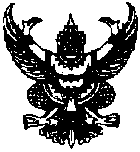 ส่วนราชการ      กลุ่มบริหาร/งาน/กลุ่มสาระการเรียนรู้...............................  โรงเรียนประสาทรัฐประชากิจที่ ..................     วันที่ ........... เดือน ................................... พ.ศ. ....................เรื่อง   ขออนุมัติโครงการ/งาน/กิจกรรม  เพิ่มเติมเรียน  ผู้อำนวยการโรงเรียนประสาทรัฐประชากิจ	ด้วยกลุ่มบริหาร/งาน/กลุ่มสาระการเรียนรู้ ……………………………..........................……………....มีความประสงค์ขอเพิ่ม  โครงการ/งาน/กิจกรรม ……………………………………………………………………………………..เพิ่มเติมจากแผนปฏิบัติการ   เนื่องจาก ……...……………………….……………………………………………………………………………………………………..………………………………………………………………………………………………………………………ดังรายละเอียดของโครงการที่แนบมานี้ จึงเรียนมาเพื่อโปรดพิจารณาลงชื่อ ……………………………………………                           	ลงชื่อ ……………………………………..    (..........................................................)                           (...................................................)    ผู้รับผิดชอบ โครงการ/งาน/ กิจกรรม                     หัวหน้ากลุ่มบริหาร/งาน/กลุ่มสาระการเรียนรู้ ความเห็นหัวหน้างานนโยบายและแผนงาน………...……………………..................…..………………………………...……………………..................…..………………………ลงชื่อ ……………………………………….     (………………………………………..)......…./……./……ความเห็นกลุ่มบริหารงบประมาณ………...................…………………………….………………………………...................…………………………….………………………ลงชื่อ ……………………………………………      (………........…..…..………………)......…./……./……ความเห็นกลุ่มบริหารงาน (เจ้าของโครงการ)………...……………………..................…..………………………………...……………………..................…..………………………ลงชื่อ ………………………………………………....     ( ……………………….………………….)......…./……./……ความเห็นของผู้อำนวยการโรงเรียน(     )   อนุมัติ(     )   ไม่อนุมัติลงชื่อ ………………………………………………....   (นายพงษ์ดนัย  เดชเดชาโชติ )ผู้อำนวยการโรงเรียนประสาทรัฐประชากิจ